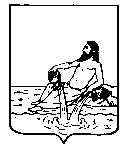 ВЕЛИКОУСТЮГСКАЯ ДУМАВЕЛИКОУСТЮГСКОГО МУНИЦИПАЛЬНОГО РАЙОНАР Е Ш Е Н И Е   от         27.04.2021           №   21                  ___________________________________________________________________________                   ______________________г. Великий УстюгО внесении изменений в Положение о порядке управления и распоряжения имуществом, находящимся в           собственности Великоустюгского    муниципального района, утвержденное решением Великоустюгской Думы  от 27.02.2009 № 25Руководствуясь статьями 21, 46, 47 Устава Великоустюгского муниципального района, Великоустюгская Дума РЕШИЛА:1. Внести в Положение о порядке управления и распоряжения имуществом, находящимся в собственности Великоустюгского муниципального района, утвержденное решением Великоустюгской Думы от 27.02.2009 № 25 следующие изменения:1.1. Пункт 2 статьи 26 дополнить абзацем два следующего содержания:«Прогнозный план (программа) приватизации утверждается не позднее 10 рабочих дней до начала планового периода».1.2. Статью 26 дополнить пунктом 4 следующего содержания: «4. Прогнозный план (программа) приватизации в течение 15 дней со дня утверждения размещается на официальном сайте в информационно-телекоммуникационной сети «Интернет» в соответствии с требованиями, установленными Федеральным законом «О приватизации государственного и муниципального имущества».1.3. Статью 27 изложить в новой редакции: «Статья 27. Отчет о результатах приватизации.1. Ежегодный отчет об итогах исполнения прогнозного плана (программы) приватизации имущества за прошедший год не позднее 1 февраля года, следующего за отчетным, направляется в орган исполнительной государственной власти Вологодской области в сфере управления и распоряжения имуществом Вологодской области и финансовое управление администрации Великоустюгского муниципального района по форме, утвержденной Постановлением Правительства Российской Федерации».2. Настоящее решение вступает в силу после официального опубликования.Глава Великоустюгского муниципального района                                                                   А.В. Кузьмин